          《在线课堂》学习单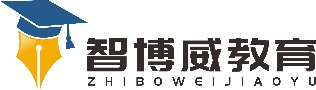 班级：                姓名：                 单元语文 1年级上册第3单元课题11.ie  üe  er温故知新会读：ɑo ou iu及四声调会认 ie  üe  er学习用拼音朗读课文自主攀登1、认读以下复韵母。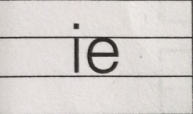 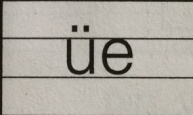 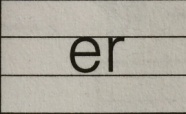 2、用普通话朗读 ie  üe  er四声调。稳中有升    。xuě   ér   xiǎo   qiáo  tái   mèi   nǎi   bái    pí   shù小    雪    儿     台    妹   桥    白     奶    数    皮说句心里话